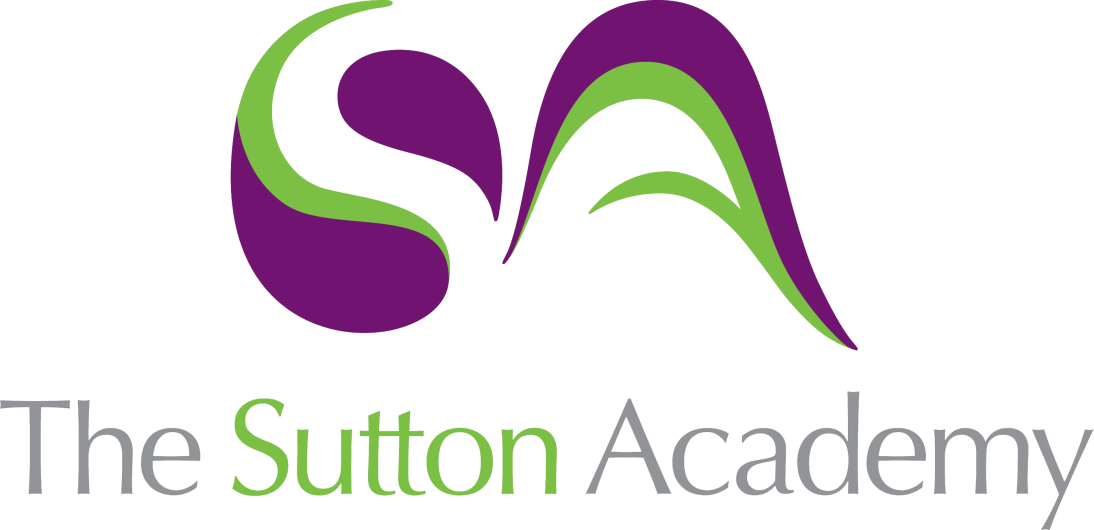 Knowledge Rich Curriculum Plan Year 8 Music / Unit 3 – Variations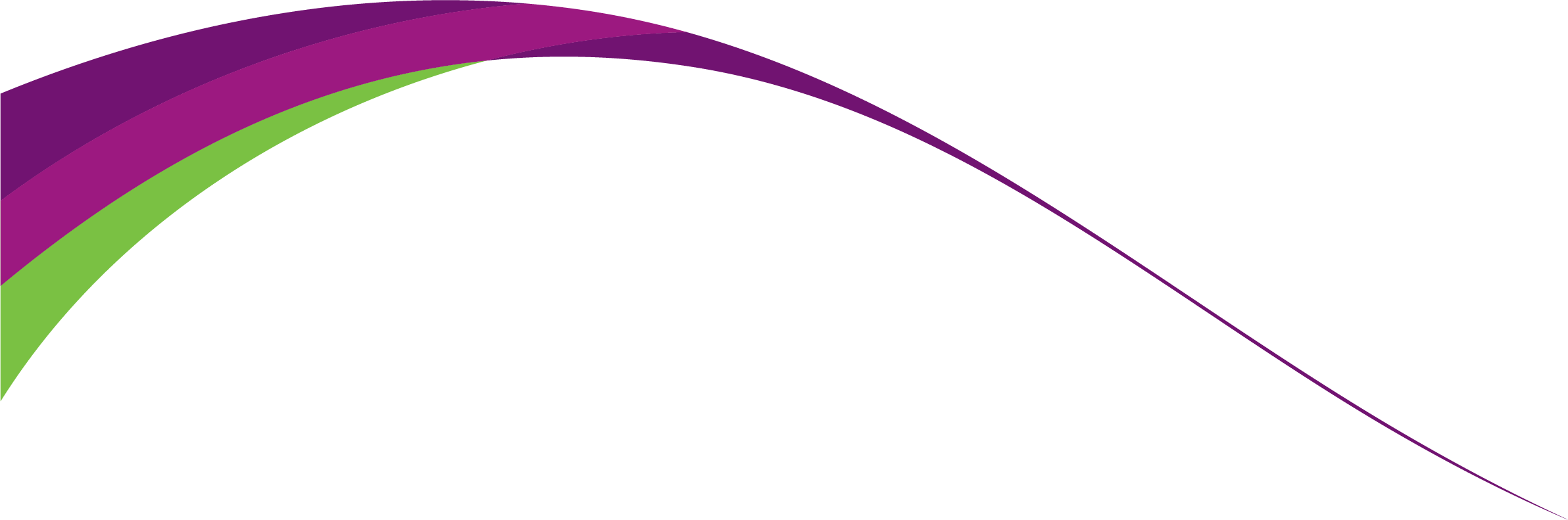 Lesson/Learning Sequence Intended Knowledge:Students will know…….Tiered Vocabulary Prior Knowledge:In order to know this, students need to already know that…Assessment Lesson 1 – Mahler and PachelbelStudents will know that‘A melody is succession of notes varying in pitch’. Also known as a  Tune or Theme.A variation occurs where a Theme is altered or changed musically’.In order to vary the Frere Jacques theme Mahler changed the timbre (instruments), he changed the pitch, he added a countermelody, he changed the texture, he changed the tonality, he changed the rhythm, he changed the articulation, he changed the dynamics.Augmentation = doubling the note values, diminution = halving the note values.Performing – Students are introduced to the ground bass of Pachelbel’s Canon in D. Students will practice playing this bassline ground bass with a backing track. Melody, pitch, tune, theme, variation, Mahler, timbre, tonality, rhythm, countermelody, articulation, augmentation, diminution, dynamics, ground bass, backing track, bass clef. Students have prior experience of listening to and appraising music for orchestra. Students have used the keyboards to perform melodically and chordally. Retrieval task 1 set.Lesson 2 – Bass Line Patterns 1Complete retrieval task 1Retrieval task 2 set. Lesson 3 – Bass Line Patterns 2Complete retrieval task 2Retrieval task 3 set.Lesson 3 – Complete retrieval task 3Lesson 4